OPPOSITES WORKSHEETLook at the picture and fill in the blanks using the words below.CROSSING THE ROAD: VOCABULARY WORKSHEET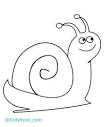 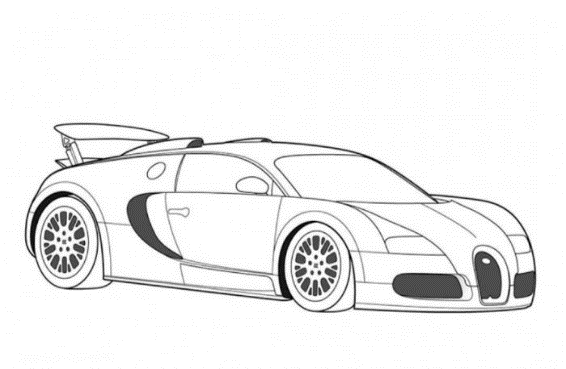 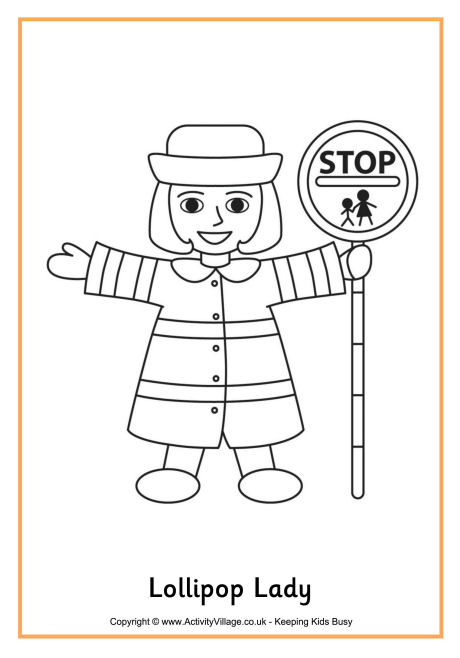 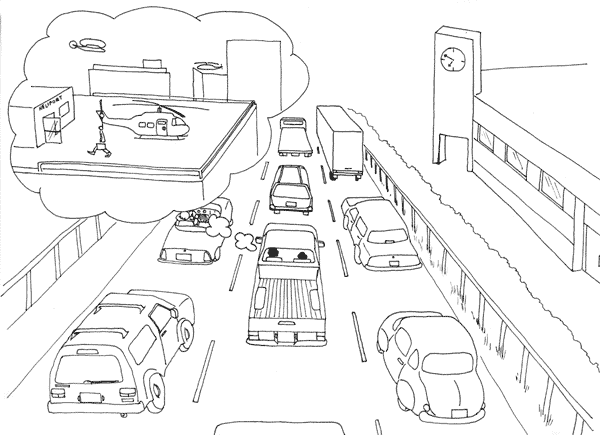 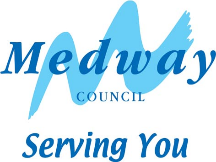 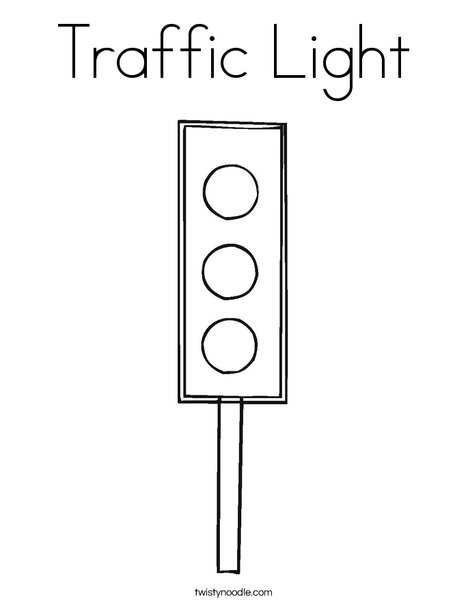 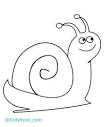 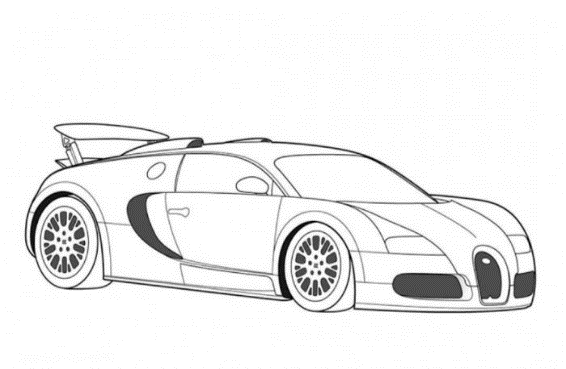 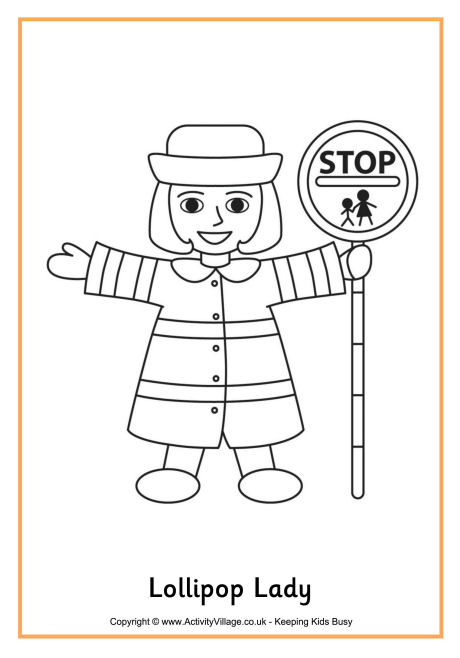 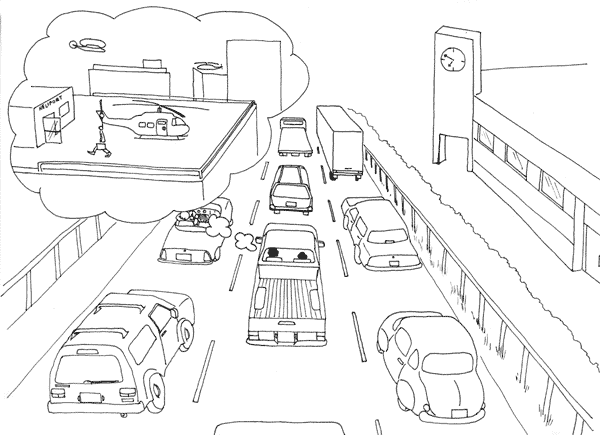 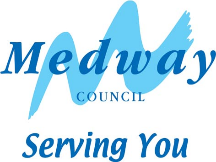 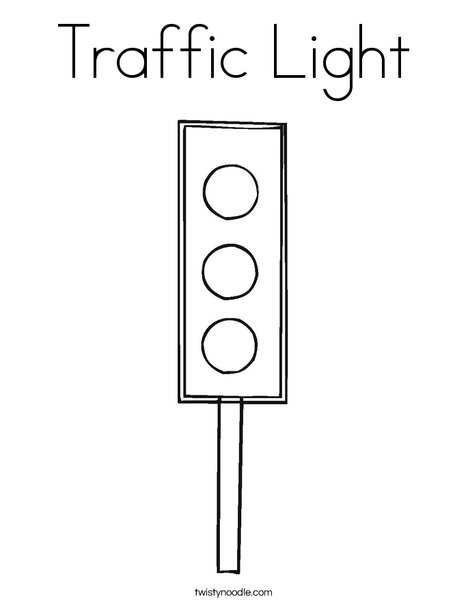 (YR 1 & 2)Fill in the missing words in the sentences below, using these words:1) When we are out walking we should always _ _ _ _  our grown-ups _ _ _ _ , to keep us safe.2) The edge of the pavement nearest the road, is called the _ _ _ _.3) When we need to cross the road we should always, _ _ _ _,  _ _ _ _ , _ _ _ _ _ _ and _ _ _ _ _ !4) If there is any  _ _ _ _ _ _ _ travelling towards us when we need to cross the road, we should _ _ _ _ and let it pass, before we _ _ _ _ across the road. IDENTIFYING TRAFFIC WORKSHEET: Find the traffic and colour it in RED 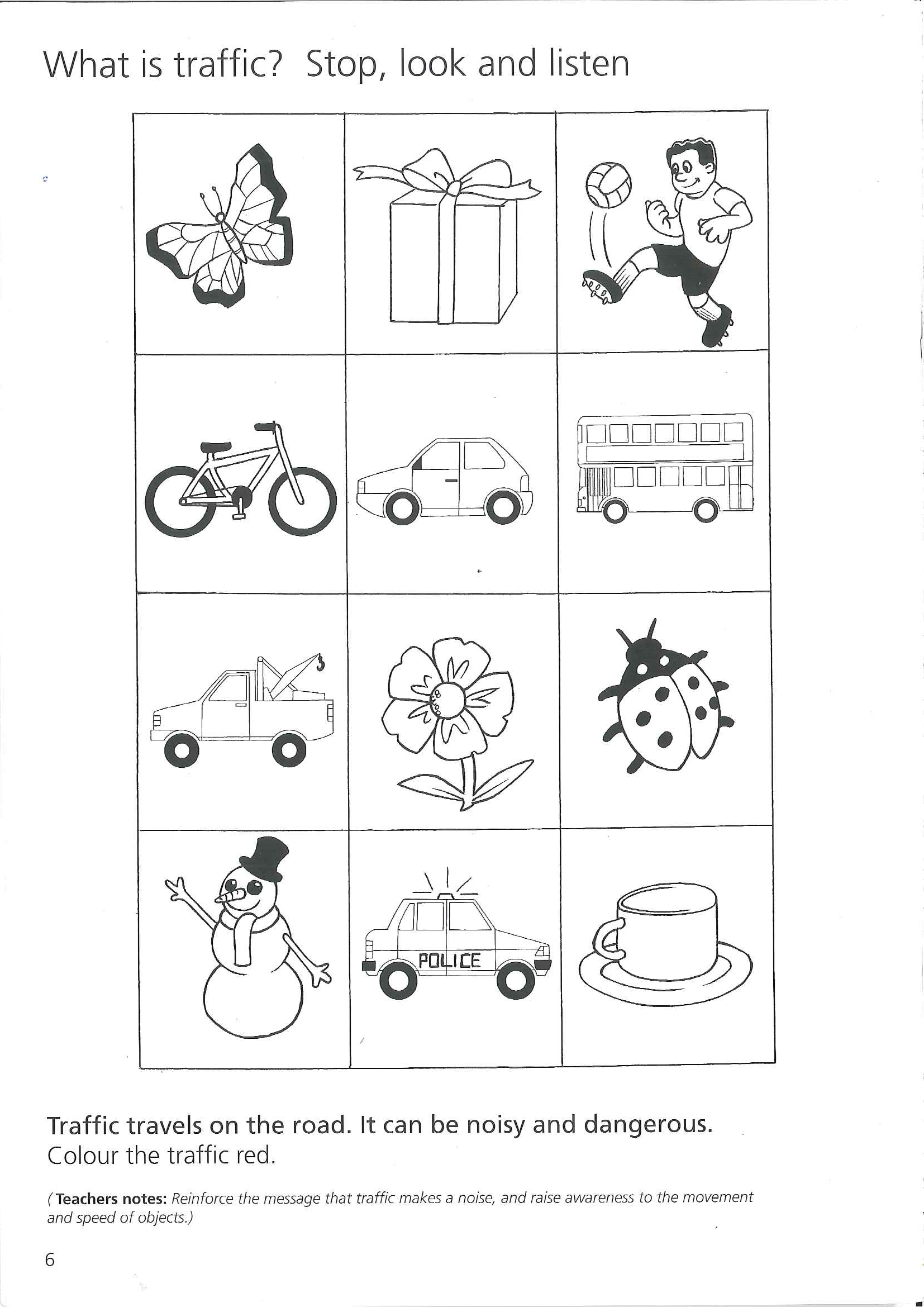 SafeStopFastGoSlowDangerouslookhold walk trafficwaitthink  listenhand  stop  kerb